Список педагогических работников и технического персонала КГУ «Общеобразовательная школа им. В.П. Кузьмина села Дамса отдела образования по Шортандинскому району управления образования Акмолинской области»на 2023-2024 учебный год№ФИО педагога/тех.персоналаНаименование организации, должностьФото 3*4Нагрузка и расписание№ приказа и дата назначенияКакую категорию имеет, приказ № дата присвоения, наличие сертификатовСведения о перевдижении по образовательным учреждениям (приказ об увольнении №, дата, куда был трудоустроен)1Абилова Алтынай СейпельевнаКГУ «Общеобразовательная школа им. В.П. Кузьмина села Дамса отдела образования по Шортандинскому району управления образования Акмолинской области», директор, учитель русского языка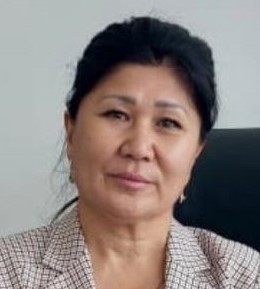 1 ставка директора, 8ч7ч 30 мин-18.30Пр. №44 от 18.08.2004 г.Педагог-эксперт       №409–ж/кот 23.12.2019 г2Двоеглазова Галина Анатольевна КГУ «Общеобразовательная школа им. В.П. Кузьмина села Дамса отдела образования по Шортандинскому району управления образования Акмолинской области», зам. директора по УВР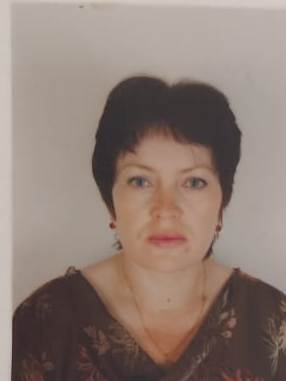 0,75 ст.заместителя директора по УР08.00-18.00Пр.№268 от 04.10.1980г.Педагог-эксперт       №321–жот 27.12.2018 гУВР ІІІ категория, Пр№152-ж/қ  от  01.06.20213Ильясова Загипа ТалиповнаКГУ «Общеобразовательная школа им. В.П. Кузьмина села Дамса отдела образования по Шортандинскому району управления образования Акмолинской области», зам. директора по УВР, учитель физики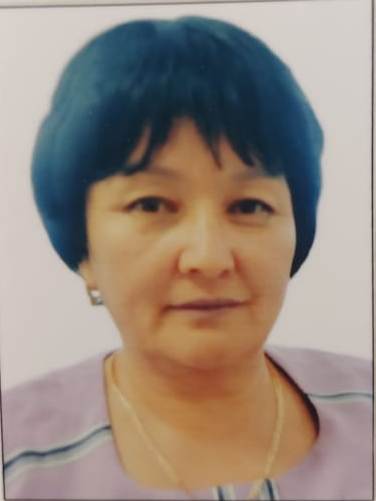 0,75 ст.заместителя директора по УР , 12чПр.№182 от 01.09.2007г.УВР-ІІ категория, Пр№50-ж/қ от 31.05.2021гПедагог-исследователь,№148 от15.07.2019 г4Абенова Саягуль АбилкасымкызыКГУ «Общеобразовательная школа им. В.П. Кузьмина села Дамса отдела образования по Шортандинскому району управления образования Акмолинской области», учитель математики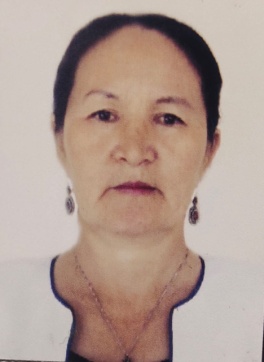 07.30-14.0024чПр.№31 от 01.09.2015г.Педагог-эксперт       пр № 23/1 от 17.01.2023 (На основании п.50 главы 3 приказа Министра просвещения Республики Казахстан от  30 декабря 2022 года №533 «О внесении изменения в приказ Министра образования и науки Республики Казахстан от 27 января  2016 года №835Айфельд Татьяна ИвановнаКГУ «Общеобразовательная школа им. В.П. Кузьмина села Дамса отдела образования по Шортандинскому району управления образования Акмолинской области», учитель начальных классов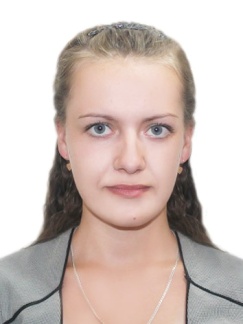 07.30-13.0016чПр.№47 от 11.11.2015г.Педагог-модератор,Пр №42От 15.12.20196Аринова Алина АлтынбековнаКГУ «Общеобразовательная школа им. В.П. Кузьмина села Дамса отдела образования по Шортандинскому району управления образования Акмолинской области», учитель английского языка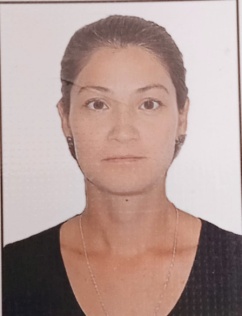 17ч07.30-14.00Пр.№19 от 01.09.2010г.Педагог-модератор,№42От 15.12.2019 г7Асылхан БақзорКГУ «Общеобразовательная школа им. В.П. Кузьмина села Дамса отдела образования по Шортандинскому району управления образования Акмолинской области», учитель химии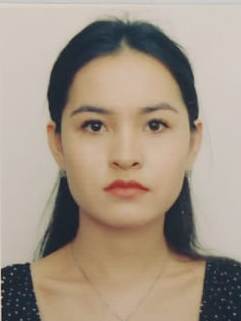 7ч11.00-14.00Пр.№30 от 01.09.2023г.8Баймуканова Мария ТадеевнаКГУ «Общеобразовательная школа им. В.П. Кузьмина села Дамса отдела образования по Шортандинскому району управления образования Акмолинской области», учитель математики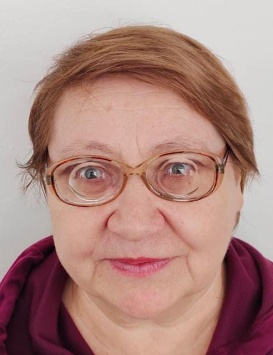 24ч07.30-15.00Пр.№15 от 02.09.2013г.Педагог-эксперт№98 –ж/қОт 30.06.20239Бимагамбетова Нургуль МирамовнаКГУ «Общеобразовательная школа им. В.П. Кузьмина села Дамса отдела образования по Шортандинскому району управления образования Акмолинской области», библиотекарь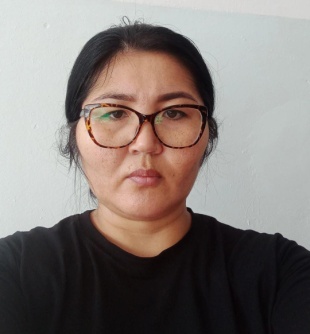 1ст библиотекарь0,5ст лаб.08.30- 18.00Пр.№8 от 01.09.2019г.10Бригад ГулжанКГУ «Общеобразовательная школа им. В.П. Кузьмина села Дамса отдела образования по Шортандинскому району управления образования Акмолинской области», учитель начальных классов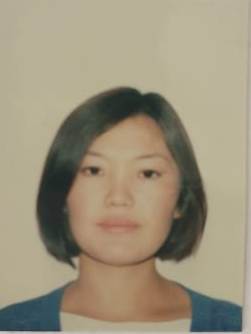 17ч13.00-18.30Пр.№19 от 01.09.2014г.Педагог-модератор,Пр№39 от 30.07.201811Боранбаев Ербол КанатовичКГУ «Общеобразовательная школа им. В.П. Кузьмина села Дамса отдела образования по Шортандинскому району управления образования Акмолинской области», учитель истории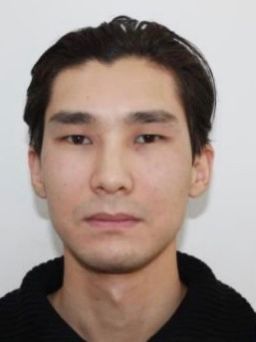 24ч07.30-16.00Пр.№31 от 01.09.2023г.Педагог-модератор, Пр№105 от 08.11.202112Бухонина Ирина ЕвгеньевнаКГУ «Общеобразовательная школа им. В.П. Кузьмина села Дамса отдела образования по Шортандинскому району управления образования Акмолинской области», учитель географии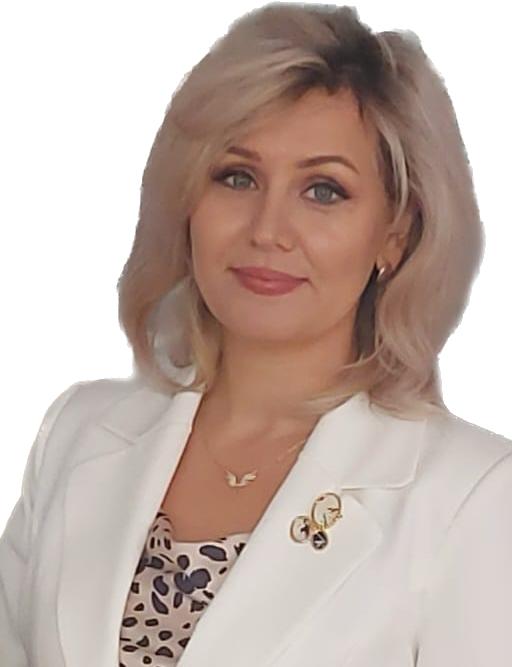 22ч07.30-15.00Пр.№22 от 01.09.2011г.Педагог-модератор,Пр № 264-ж/к от 27.08.2022 г13Васильева Наталья ВладимировнаКГУ «Общеобразовательная школа им. В.П. Кузьмина села Дамса отдела образования по Шортандинскому району управления образования Акмолинской области», учитель русского языка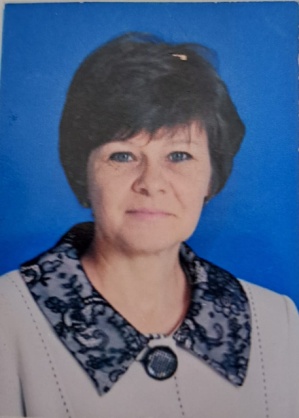  24 ч07.30- 15.00Пр.№87 от 01.09.1997г.Педагог-эксперт       Пр№98-ж/қ от 30.06.2314Воронкова Татьяна ИвановнаКГУ «Общеобразовательная школа им. В.П. Кузьмина села Дамса отдела образования по Шортандинскому району управления образования Акмолинской области», учитель информатики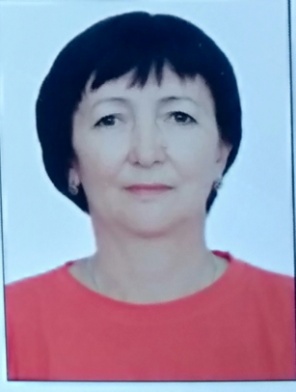 21ч07.30-16.30Пр.№21 от 01.09.2002г.Высшая,Пр №51 от 30.03.201815Вещанская Анна СергеевнаКГУ «Общеобразовательная школа им. В.П. Кузьмина села Дамса отдела образования по Шортандинскому району управления образования Акмолинской области», учитель начальных классов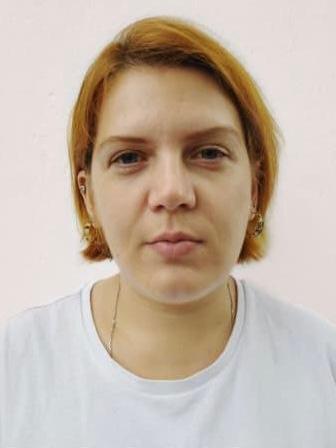 19ч13.00-18.00Пр.№14 от 02.09.2013г.Педагог-модератор,Пр№23 от20.07.2020г16Виховская Кристина НиколаевнаКГУ «Общеобразовательная школа им. В.П. Кузьмина села Дамса отдела образования по Шортандинскому району управления образования Акмолинской области», учитель начальных классов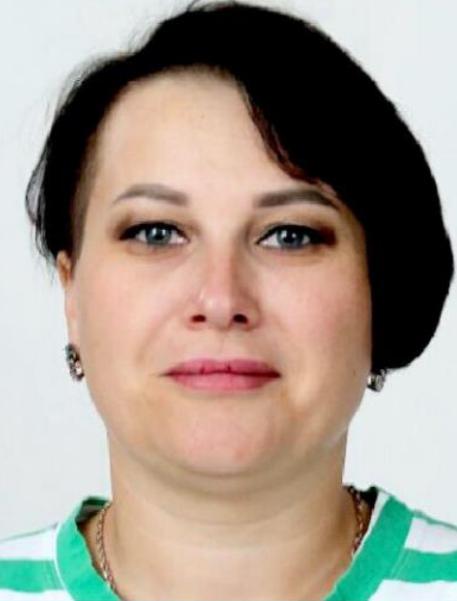 17ч13.00-18.30Пр.№15. от 02.09.2013г.Педпгог-исследовательПр №98-ж/қОт 30.06.2023 г17Газиев Рамиль СайрановичКГУ «Общеобразовательная школа им. В.П. Кузьмина села Дамса отдела образования по Шортандинскому району управления образования Акмолинской области», учитель технологии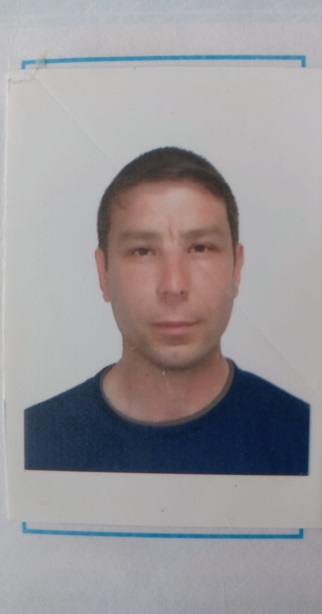 8 ч07.30-14.001 ст  ЗАХЧ07.30-18.30Пр.№24 от 02.03.2009г.18Газиева Наталья ВикторовнаКГУ «Общеобразовательная школа им. В.П. Кузьмина села Дамса отдела образования по Шортандинскому району управления образования Акмолинской области», учитель начальных классов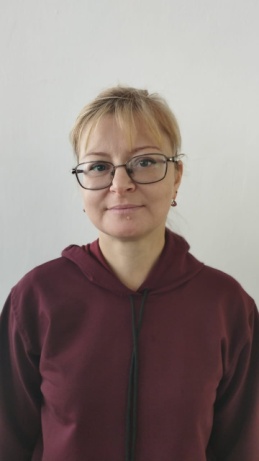 17ч07.30- 14.00Пр.№13 от 01.09.2016г.Педагог-модератор, Пр№179/а-ж/қ  от 30.08.202319Ганиваль БахытгульКГУ «Общеобразовательная школа им. В.П. Кузьмина села Дамса отдела образования по Шортандинскому району управления образования Акмолинской области», учитель казахского языкаЗаместитель директора по ВР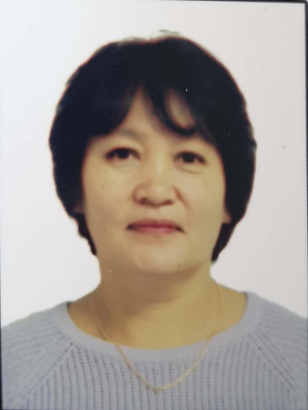 16ч07.30- 18.30Пр.№18 от 01.09.2010г.Пр № 331 ж/к от 29.12.2021 г3-я категория заместителя директора20Дементьева Татьяна ИосифовнаКГУ «Общеобразовательная школа им. В.П. Кузьмина села Дамса отдела образования по Шортандинскому району управления образования Акмолинской области», учитель технологии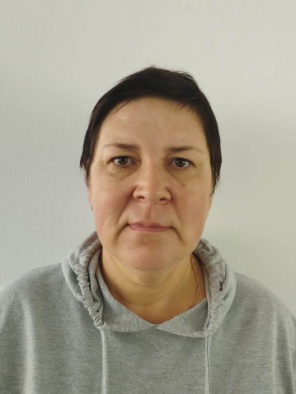 18ч08.30-15.00Пр.№18 от 18.09.2003г.Педагог-модератор,Пр №39 от 30.07.201821Гудина Наталья НиколаевнаКГУ «Общеобразовательная школа им. В.П. Кузьмина села Дамса отдела образования по Шортандинскому району управления образования Акмолинской области», психолог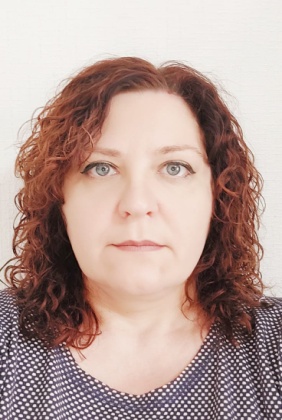 1ст психолога07.30- 18.300,5ст соц.педагогаПр.№2 от 05.01.2021г.22Есенбаев Нуржан АлмухамбетулыКГУ «Общеобразовательная школа им. В.П. Кузьмина села Дамса отдела образования по Шортандинскому району управления образования Акмолинской области», учитель физической культуры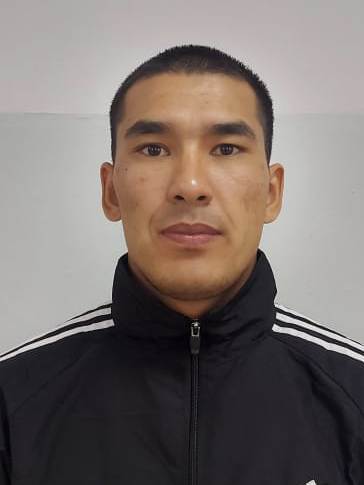 12ч08.30- 14.00Пр.№24 от 17.09.2021г.23Жапарова Улмекен АбдихамитовнаКГУ «Общеобразовательная школа им. В.П. Кузьмина села Дамса отдела образования по Шортандинскому району управления образования Акмолинской области», учитель казахского языка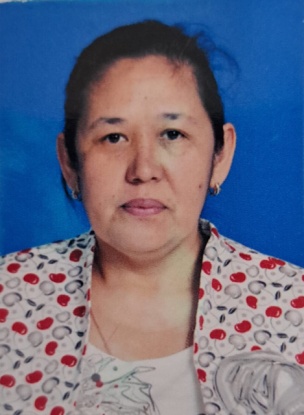 24ч07.30- 15.00Пр.№99 от 2.10.1990г.Педагог-эксперт       №321 –жОт 27.12.2018 г 24Жлоба Галина ВасильевнаКГУ «Общеобразовательная школа им. В.П. Кузьмина села Дамса отдела образования по Шортандинскому району управления образования Акмолинской области», учитель химии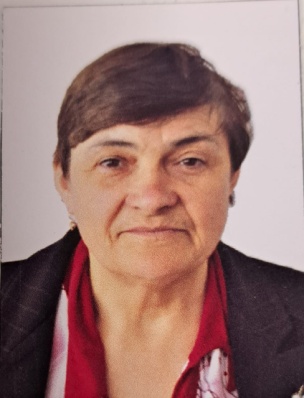 12ч07.30- 15.00Пр.№49 от 01.12.2015г.Педагог-модератор,пр № 26/1от 22.07.201925Журик Ирина ИвановнаКГУ «Общеобразовательная школа им. В.П. Кузьмина села Дамса отдела образования по Шортандинскому району управления образования Акмолинской области», учитель русского языка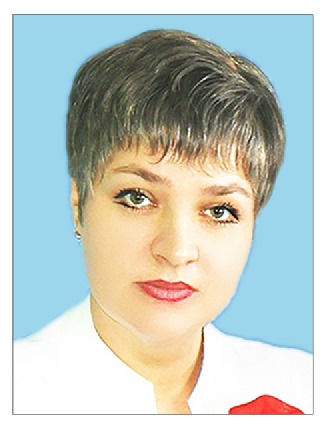 23ч07.30-16.00Пр.№21 от 01.09.2000г.Педагог-эксперт       Пр№98-ж/қ от 30.06.2326Зайтхан СултанғалиКГУ «Общеобразовательная школа им. В.П. Кузьмина села Дамса отдела образования по Шортандинскому району управления образования Акмолинской области», учитель истории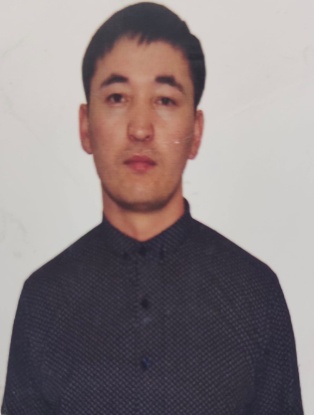 21ч07.30-15.00Пр.№17 от 01.09.2011г.Педагог-эксперт       Пр№248- ж/к от 22.07.2019 г.27Камеева Елена АнатольевнаКГУ «Общеобразовательная школа им. В.П. Кузьмина села Дамса отдела образования по Шортандинскому району управления образования Акмолинской области», учитель английского языка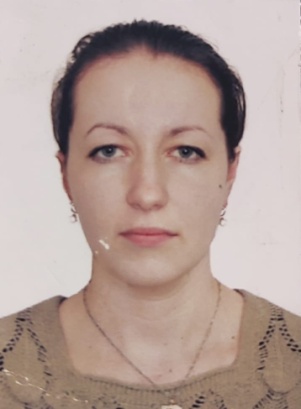 7ч13.00-17.00Пр.№2 от 18.01.2013г.Педагог-модератор,№53 от12.12..2018 г28Каратаева Раушан ДюсеновнаКГУ «Общеобразовательная школа им. В.П. Кузьмина села Дамса отдела образования по Шортандинскому району управления образования Акмолинской области», учитель биологии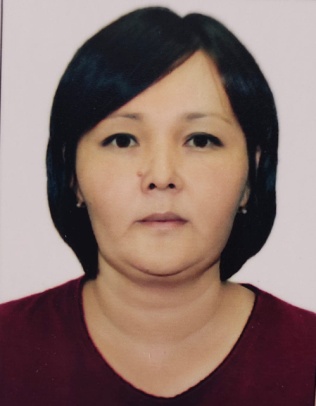 24ч07.30- 15.00Пр.№14 от 01.09.2016г.Педагог-эксперт       пр № 168 от 21.08202029Кенжебаева Айгуль ТемирхановнаКГУ «Общеобразовательная школа им. В.П. Кузьмина села Дамса отдела образования по Шортандинскому району управления образования Акмолинской области», учитель физики, информатики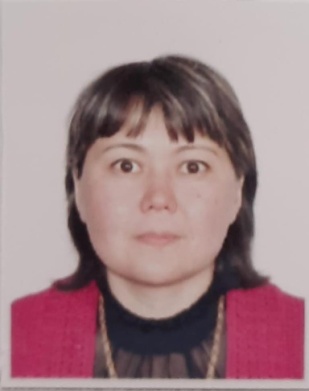 24ч07.30- 17.00Пр.№46/1 от 04.09.2018г.Педагог-эксперт       Пр№248- ж/к от 22.072019 г.30Лащ Елена ПиусовнаКГУ «Общеобразовательная школа им. В.П. Кузьмина села Дамса отдела образования по Шортандинскому району управления образования Акмолинской области», учитель физической культуры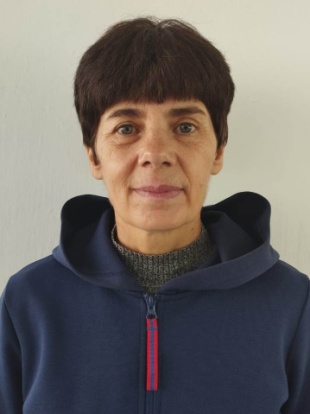 20ч08.30- 18.00Пр.№30 от 01.09.2000г.Педагог-модератор,пр № 23/1 от 17.01.2023 (На основании п.50 главы 3 приказа Министра просвещения Республики Казахстан от  30 декабря 2022 года №533 «О внесении изменения в приказ Министра образования и науки Республики Казахстан от 27 января  2016 года №8331Логунова Валентина ГригорьевнаКГУ «Общеобразовательная школа им. В.П. Кузьмина села Дамса отдела образования по Шортандинскому району управления образования Акмолинской области», учитель начальных классов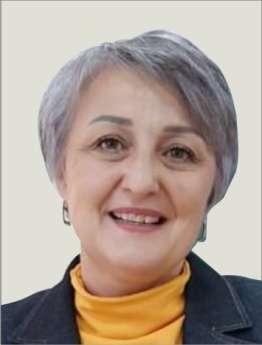 07.30-13.3017чПр.№76 от 15.08.1988г.Педагог-исследователь№253 от21.12.2018 г32Мадьярова Бибисара ЖумабековнаКГУ «Общеобразовательная школа им. В.П. Кузьмина села Дамса отдела образования по Шортандинскому району управления образования Акмолинской области», учитель казахского языка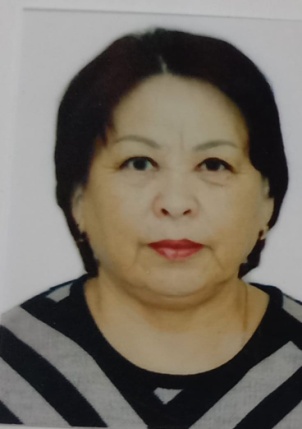 07.30-17.0016чПр.№1 от 04.01.2006г.Педагог-эксперт       №321 –жОт 27.122018 г33Малашенко Лариса АнтоновнаКГУ «Общеобразовательная школа им. В.П. Кузьмина села Дамса отдела образования по Шортандинскому району управления образования Акмолинской области», зам. директора по ВР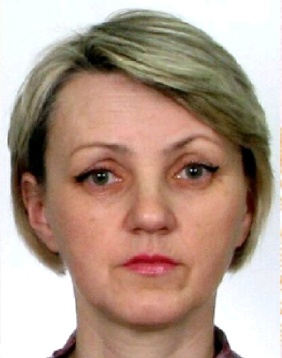 1ст зам ВР, 0,5ст.вожатаяПр.№63 от 03.04.2006г.ВР ІІІ категория, Пр№152-ж/қ  от  01.06.202134Мельник Вячеслав ВасильевичКГУ «Общеобразовательная школа им. В.П. Кузьмина села Дамса отдела образования по Шортандинскому району управления образования Акмолинской области», учитель физической культуры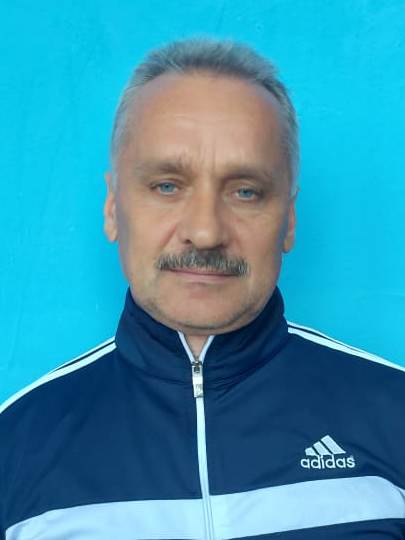 24ч07.30-18.30Пр. № 60 от 01.09.1992 г.Педагог-эксперт       Пр№248- ж/к от 22.07.2019 г.35Муратай ЖаухарКГУ «Общеобразовательная школа им. В.П. Кузьмина села Дамса отдела образования по Шортандинскому району управления образования Акмолинской области», учитель начальных классов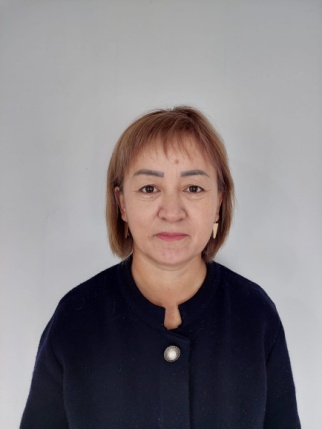 16ч08.00-14.00Пр.№33 от 05.11.2013г.Педагог-исследователь№255-ж/қОт 31.122019 г36Муратай АйнаКГУ «Общеобразовательная школа им. В.П. Кузьмина села Дамса отдела образования по Шортандинскому району управления образования Акмолинской области», учитель начальных классов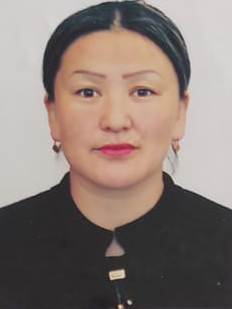 17ч13.00-18.30Пр.№20 от 01.09.2014г.Педагог-эксперт       Пр№248- ж/к от 22.07.2019 г37Мухамеджан Асель НагашыбаевнаКГУ «Общеобразовательная школа им. В.П. Кузьмина села Дамса отдела образования по Шортандинскому району управления образования Акмолинской области», учитель казахского языка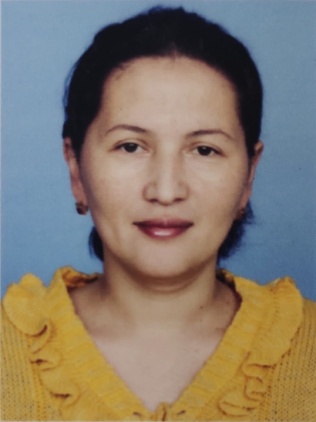 24ч07.30-16.30Пр.№24 от 03.10.2016г.Педагог-модератор,Пр № 42От 15.12. 2019 г38Мұхамеджан Жанкелді ҚостанұлыКГУ «Общеобразовательная школа им. В.П. Кузьмина села Дамса отдела образования по Шортандинскому району управления образования Акмолинской области», учитель физической культуры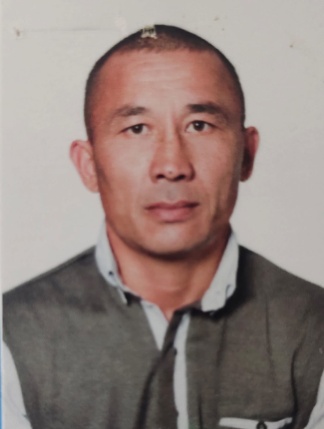 24ч07.30-18.30Пр.№23 от 01.09.2011г.Педагог-модератор, Пр№179/а-ж/қ  от 30.08.202339Нелис Василий СергеевичКГУ «Общеобразовательная школа им. В.П. Кузьмина села Дамса отдела образования по Шортандинскому району управления образования Акмолинской области», преподаватель-организатор НВиТП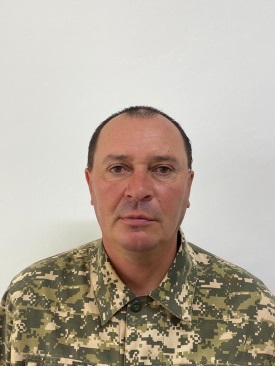 1ст. Зам.дир по НВиТП, 3ч07.30-18.000,5ст соц.педагогаПр.№01 от 15.01.2020г.40Өкмет Нұрия ЕсболатқызыКГУ «Общеобразовательная школа им. В.П. Кузьмина села Дамса отдела образования по Шортандинскому району управления образования Акмолинской области», учитель английского языка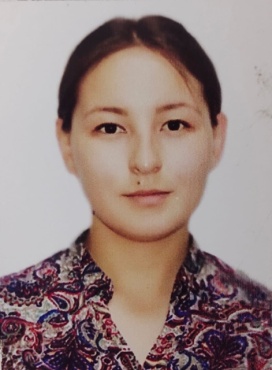 18ч07.30-16.00Пр.№30 от 01.09.2015г.Педагог-модератор,Пр№23 от20.072020г41Оразбек Нұрбақыт ЖандосқызыКГУ «Общеобразовательная школа им. В.П. Кузьмина села Дамса отдела образования по Шортандинскому району управления образования Акмолинской области», учитель начальных классов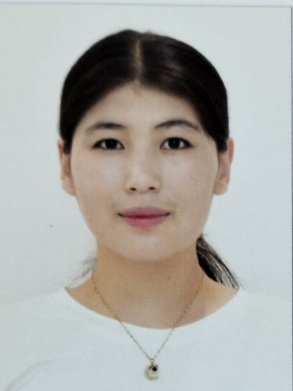 16ч07.30-13.00Пр.№18 от 01.09.2022г.педагог42Оразбек Гүлбақыт ЖандосқызыКГУ «Общеобразовательная школа им. В.П. Кузьмина села Дамса отдела образования по Шортандинскому району управления образования Акмолинской области», учитель класса предшкольной подготовки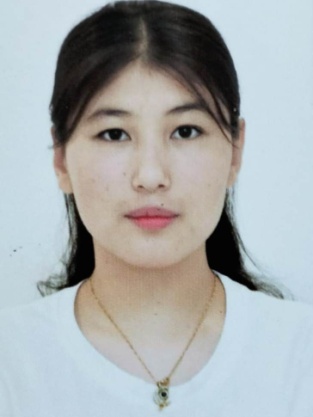 Предшк-24ч13.30-17.00Пр.№19 от 01.09.2022г.педагог43Пономаренко Вадим ВикторовичКГУ «Общеобразовательная школа им. В.П. Кузьмина села Дамса отдела образования по Шортандинскому району управления образования Акмолинской области», учитель математики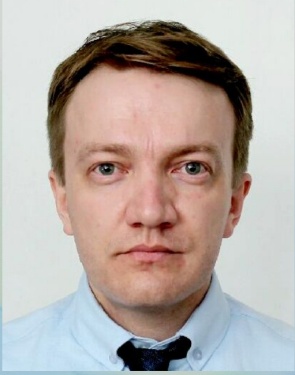 24ч07.30 -16.00Пр.№06 от 03.01.2019г.Педагог-эксперт   Пр№248- ж/к от 22.072019 г44Савицкая Валентина НиколаевнаКГУ «Общеобразовательная школа им. В.П. Кузьмина села Дамса отдела образования по Шортандинскому району управления образования Акмолинской области», учитель начальных классов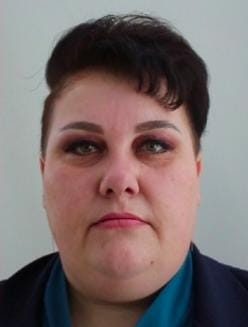 17ч13.00-18.30Пр.№15 от 01.09.2016г.Педагог-эксперт   Пр№248- ж/к от 22.072019 г.45Утегенова Зарина ЖолдасбекқызыКГУ «Общеобразовательная школа им. В.П. Кузьмина села Дамса отдела образования по Шортандинскому району управления образования Акмолинской области», учитель английского языка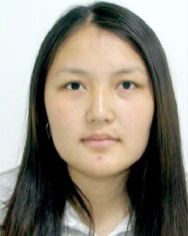 21ч07.30- 15.00Пр.№24 от 05.10.2020г.Педагог-модератор, Пр№179/а-ж/қ  от 30.08.202346Хуан ТілеугүлКГУ «Общеобразовательная школа им. В.П. Кузьмина села Дамса отдела образования по Шортандинскому району управления образования Акмолинской области», учитель начальных классов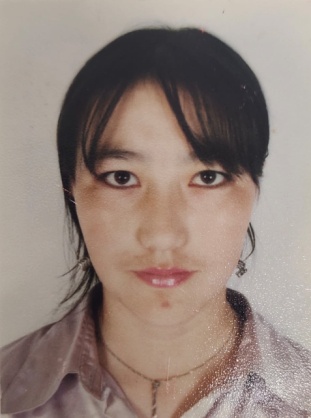 20ч07.30- 16.00Пр.№2 от 24.01.2011г.Педагог-модератор,Пр № 17/1От 15.05.2019 г47Жаркынбаева Меруерт БактияровнаКГУ «Общеобразовательная школа им. В.П. Кузьмина села Дамса отдела образования по Шортандинскому району управления образования Акмолинской области», уборщик помещения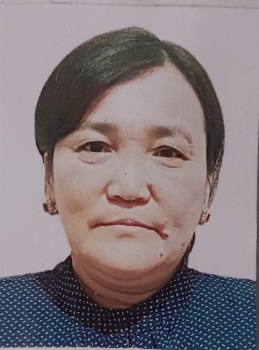 1,5 ст уборщик помещенияПр.№27 от 31.12.2021г.48Сатликова Светлана ВикторовнаКГУ «Общеобразовательная школа им. В.П. Кузьмина села Дамса отдела образования по Шортандинскому району управления образования Акмолинской области», уборщик помещения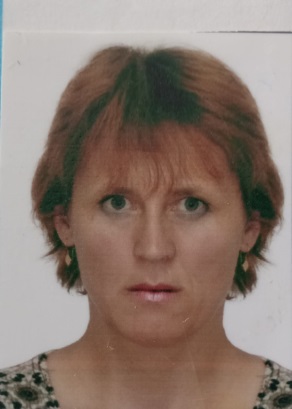 1,5ст уборщик помещенияПр.№34 от 01.12.2012г.49Двоеглазов Валерий ЮрьевичКГУ «Общеобразовательная школа им. В.П. Кузьмина села Дамса отдела образования по Шортандинскому району управления образования Акмолинской области», сторож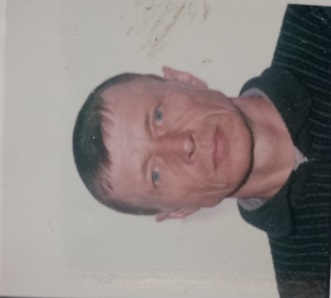 1ст сторожа0,5ст рабочийПр.№14 от 01.06.2016г.50Климова Анна ВладимировнаКГУ «Общеобразовательная школа им. В.П. Кузьмина села Дамса отдела образования по Шортандинскому району управления образования Акмолинской области», уборщик помещения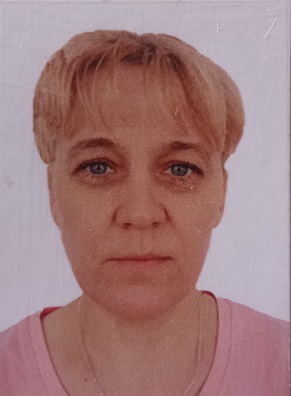 1,5 уборщик помещенияПр.№19 от 02.09.2013г.51Касымова Айнакул ЖумабековнаКГУ «Общеобразовательная школа им. В.П. Кузьмина села Дамса отдела образования по Шортандинскому району управления образования Акмолинской области», делопроизводитель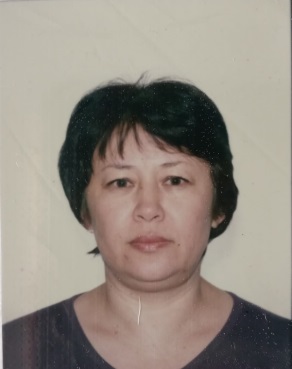 1ст  делопроизводителя0,5 ст. лаборантПр.№35 от 11.09.2008г.52Бартенбах Галина ВалентиновнаКГУ «Общеобразовательная школа им. В.П. Кузьмина села Дамса отдела образования по Шортандинскому району управления образования Акмолинской области», уборщик помещения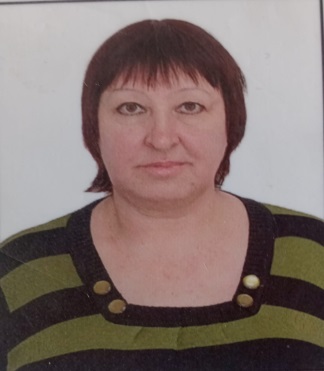 1,25 уборщик помещенияПр.№4 от 11.01.2017г.53Вяткина Наталья ИвановнаКГУ «Общеобразовательная школа им. В.П. Кузьмина села Дамса отдела образования по Шортандинскому району управления образования Акмолинской области», уборщик помещения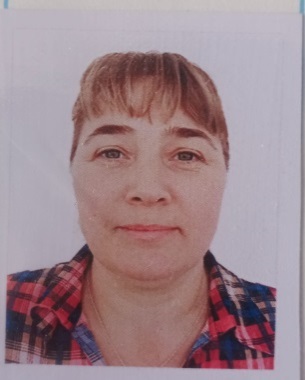 1,5 уборщик помещенияПр.№24 от 01.09.2018г.54Смаилова Рязья АбулкаировнаКГУ «Общеобразовательная школа им. В.П. Кузьмина села Дамса отдела образования по Шортандинскому району управления образования Акмолинской области», уборщик помещения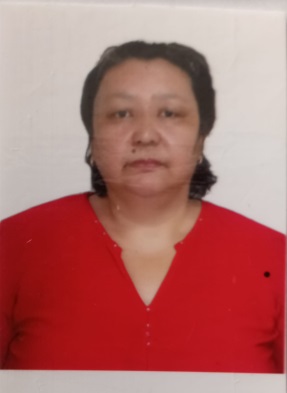 1,5 уборщик помещенияПр.№11 от 01.04.2015г.55Клец Галина ДмитриевнаКГУ «Общеобразовательная школа им. В.П. Кузьмина села Дамса отдела образования по Шортандинскому району управления образования Акмолинской области», уборщик помещения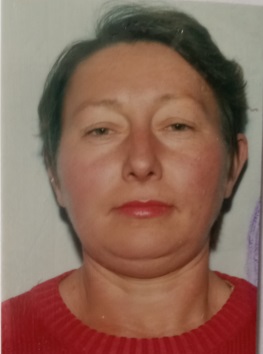 1,5 уборщик помещенияПр.№17 от 02.09.1996г.56Кидралина Шамиля КаппаровнаКГУ «Общеобразовательная школа им. В.П. Кузьмина села Дамса отдела образования по Шортандинскому району управления образования Акмолинской области», уборщик помещения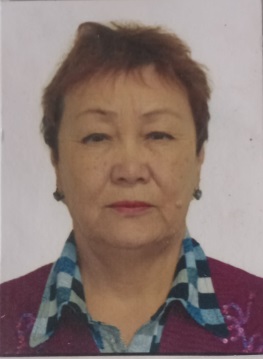 1,5ст уборщик помещенияПр.№30 от 01.12.2011г.57Кусаинов Бауржан РамазановичКГУ «Общеобразовательная школа им. В.П. Кузьмина села Дамса отдела образования по Шортандинскому району управления образования Акмолинской области», сторож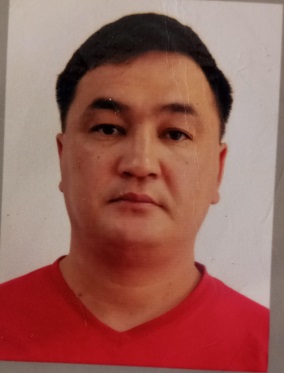 1ст сторож0,5ст рабочийПр.№6 от 01.06.2022г.58Клименко Наталья АлександровнаКГУ «Общеобразовательная школа им. В.П. Кузьмина села Дамса отдела образования по Шортандинскому району управления образования Акмолинской области», уборщик помещения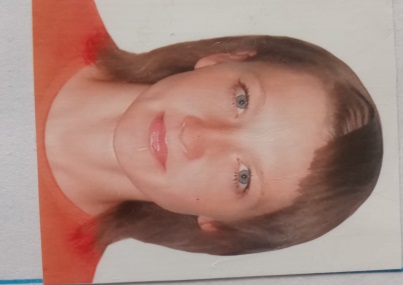 1,5 уборщик помещенияПр.№20 от 01.09.2010г.59Заводхан Монхчулун КГУ «Общеобразовательная школа им. В.П. Кузьмина села Дамса отдела образования по Шортандинскому району управления образования Акмолинской области», сторож, электрик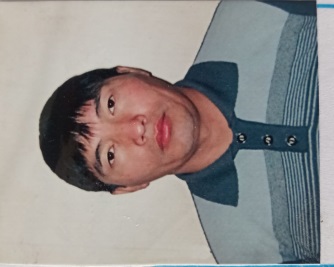 1ст сторож0,5ст электрикПр.№01 от 04.01.2012г.